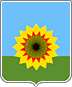 АДМИНИСТРАЦИЯМУНИЦИПАЛЬНОГО РАЙОНА БОГАТОВСКИЙСАМАРСКОЙ ОБЛАСТИПОСТАНОВЛЕНИЕот 26.09.2017 г.  N 808О принятии решения о подготовке  проекта планировки с проектом межевания территории в его составе для проектирования и строительства объекта АО «Самаранефтегаз»:  «Сбор нефти и газа со скважин №№ 303, 310 Утевского месторождения». Местоположение: Самарская область, Богатовский район, в границах сельского поселения Максимовка.На основании статей 45, 46, 51 Градостроительного кодекса Российской Федерации от 29.12.2004 № 190-ФЗ, статьи 16 Федерального закона от 06.10.2003 № 131-ФЗ «Об общих принципах организации местного самоуправления в Российской Федерации»,  заявления генерального директора ООО «Средневолжская землеустроительная компания» Ховрина Н.А. от 22.09.2017, действующего на основании устава, в интересах АО «Самаранефтегаз», ПОСТАНОВЛЯЮ:1.Принять предложение ООО «Средневолжская землеустроительная компания» о подготовке проекта планировки с проектом межевания территории в его составе для проектирования и строительства объекта АО «Самаранефтегаз»:  «Сбор нефти и газа со скважин №№ 303, 310 Утевского месторождения». Местоположение: Самарская область, Богатовский район, в границах сельского поселения Максимовка. 2.Рекомендовать заинтересованным лицам в десятидневный срок со дня опубликования настоящего постановления представить свои предложения в письменной форме о сроках подготовки и содержании документации по планировке территории в отдел архитектуры и градостроительства администрации муниципального района Богатовский Самарской области по адресу: 446630, Самарская область, Богатовский район, с. Богатое, ул. Комсомольская, д.13, тел. 884666(2-27-40).3.Отделу архитектуры и градостроительства администрации муниципального района Богатовский  в течение месяца со дня издания настоящего постановления выдать ООО «Средневолжская землеустроительная компания» техническое задание на разработку документации по проекту планировки и проекту межевания территории с учетом поступивших предложений от заинтересованных лиц.4. ООО «Средневолжская землеустроительная компания» в течение одного года со дня издания настоящего постановления представить в отдел архитектуры и градостроительства администрации муниципального района Богатовский разработанный проект планировки и проект межевания территории. 5.Непредставление ООО «Средневолжская землеустроительная компания» проекта планировки и проекта межевания территории в течение срока, указанного в пункте 4 постановления, является основанием для признания утратившим силу настоящего постановления. 6.Настоящее постановление подлежит опубликованию в районной газете «Красное знамя» и размещению на официальном сайте администрации муниципального района Богатовский в течение трех дней со дня издания. 7.Поручить организацию исполнения настоящего постановления начальнику отдела архитектуры и градостроительства администрации муниципального района Богатовский Сальникову А.Н.Глава  муниципального района БогатовскийСамарской области                                                                                         В.В.Туркин Сальников   22740